ГЛАВА ГОРОДА  ЭЛИСТЫПОСТАНОВЛЕНИЕ19 февраля 2024 года               	     № 11	                                    г. ЭлистаО проведении публичных слушанийВ соответствии с Градостроительным кодексом Российской Федерации, статьей 28 Федерального закона от 6 октября 2003 года № 131-ФЗ «Об общих принципах организации местного самоуправления в Российской Федерации», Положением о публичных слушаниях в городе Элисте, утвержденным решением Элистинского городского Собрания от 31 августа 2006 года № 4, постановляю:1. Провести 15 марта 2024 года в 15.00 часов собрание участников публичных слушаний:по проекту постановления Администрации города Элисты «Об утверждении схемы расположения земельного участка, площадью 904 кв.м,  по адресу: Республика Калмыкия, г. Элиста, ул. П. Осипенко, 8 «А» (приложение 1) в отношении земельного участка, площадью 904 кв.м, по адресу: Республика Калмыкия, г. Элиста, ул. П. Осипенко, 8 «А», согласно схеме в приложении 2 к настоящему постановлению.2. Возложить подготовку и проведение собрания участников публичных слушаний по указанным вопросам на Комиссию по подготовке Генерального плана города Элисты и Правил землепользования и застройки города Элисты.3. Поручить Комиссии по подготовке Генерального плана города Элисты и Правил землепользования и застройки города Элисты:подготовку и опубликование оповещения о начале публичных слушаний в газете «Элистинская панорама» и размещение оповещения на официальном сайте и информационных стендах Администрации города Элисты;проведение экспозиции;проведение собрания участников публичных слушаний;подготовку и оформление протокола публичных слушаний;подготовку и опубликование заключения о результатах публичных слушаний.  4. На весь период проведения публичных слушаний организовать экспозицию по вопросам, указанным в настоящем постановлении, в здании Администрации города Элисты, расположенном по адресу: город Элиста, 
ул. В.И. Ленина, 249, 1 этаж, с 9.00 часов до 18.00 часов.5. Назначить председательствующим на собрании участников публичных слушаний заместителя Главы Администрации города Элисты Хактаева С.В.6. Определить, что письменные извещения о желании участвовать в слушаниях и предложения по вопросу слушаний от жителей города Элисты направляются на имя заместителя Главы Администрации города Элисты Хактаева С.В. и будут приниматься отделом архитектуры и градостроительства Администрации города Элисты по адресу: г. Элиста, 
ул. им. Номто Очирова, д. 4, каб. 212 со дня публикации настоящего постановления в газете «Элистинская панорама» по 9 марта 2024 года в рабочие дни с 9.00 часов до 18.00 часов (перерыв с 13.00 часов до 14.00 часов).7. Информацию о месте проведения собрания участников публичных слушаний опубликовать в газете «Элистинская панорама» не позднее 11 марта 2024 года.8. Опубликовать настоящее постановление в газете «Элистинская панорама» и разместить на официальном сайте Администрации города Элисты в сети «Интернет» не позднее 22 февраля 2024 года.9. Контроль за исполнением настоящего постановления возложить на заместителя Главы Администрации города Элисты Хактаева С.В.Глава города Элисты 								Н. ОрзаевПриложение 1к постановлению Главы города Элистыот 19 февраля 2024 года № 11 ПроектАДМИНИСТРАЦИЯ   ГОРОДА   ЭЛИСТЫ   РЕСПУБЛИКИ   КАЛМЫКИЯПОСТАНОВЛЕНИЕот «_____» _________2024 г.              №______                                        г. ЭлистаОб утверждении схемы расположения земельного участка, площадью 904 кв.м, по адресу: Республика Калмыкия, г. Элиста, ул. П. Осипенко, 8 «А»В соответствии со статьями 42, 45 Градостроительного кодекса Российской Федерации, статьей 28 Федерального закона от 6 октября 2003 г. № 131-ФЗ «Об общих принципах организации местного самоуправления в Российской Федерации», Положением о публичных слушаниях в городе Элисте, утвержденным решением Элистинского городского Собрания от 31 августа 2006 г. № 4, на основании заявления Абушинова С.Б. № 009/МД-01/1-07-11174 от 18.12.2023 г. с учетом заключения публичных слушаний, руководствуясь статьей 44 Устава города Элисты, Администрация города Элисты п о с т а н о в л я е т:1. Утвердить схему расположения земельного участка, площадью 904 кв.м, по адресу: Республика Калмыкия, г. Элиста, ул. П. Осипенко, 8 «А».2. Настоящее постановление вступает в силу со дня его подписания.Глава Администрации города Элисты                                             Ш.Г. Тепшинов                                                                                            Приложение 2к постановлению Главы города Элистыот 19 февраля 2024 года № 11 Схема Выкопировка из карты градостроительного зонирования городского округа Правил землепользования и застройки города Элисты, утвержденных решением Элистинского городского Собрания от 27 декабря 2010 года № 1ПЗЗ: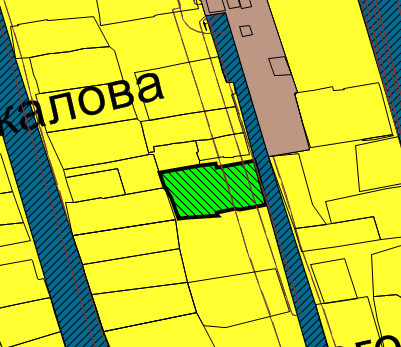 